A Christ-centered community 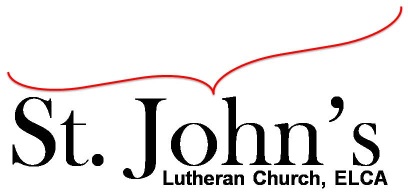 welcoming all people and serving God through the Holy Spirit.As our congregation's leaders, we hear the call to be authentic, affirming, and available.Council Meeting Agenda for November 15, 2022, at 6:30 PMCouncil members present: Pastor Gary Kinkel, Sandy McCullough, Annie Rients, Kirsti Youngs, Erik Vangsness, Angel Zollner I. GatheringCall to order 6:37 p.m., Sandy McCulloughMotion to approve amended agenda: Pastor Gary Kinkel / Kirsti Youngs; carriedMotion to approve October council minutes: Kirsti Youngs / Erik Vangsness; carriedScripture and prayer: Pastor Gary Kinkel – The Council in the Word: Acts 20:22-31II. Giving ThanksTreasurer’s Report/2023 Budget – Erik VangsnessERTC funds have been received. Committees have begun work on the 2023 budget.  The Council will focus on budget at December meeting.Motion to accept October financial reports: Pastor Gary Kinkel / Annie Rients; carriedProgress on building issues Eagles’ Nest – Annie Rients will contact Building Team members to schedule paintingAV equipment project – Pastor Gary investigating optionsEnergy project – Erik VangsnessMore information expected from solar power vendorFuture music director statusMotion to extend an offer of employment to Miguel Sousa as St. John’s accompanist as recommended by the Call Committee: Pastor Gary Kinkel / Angel Zollner; carriedIII. Discerning Our MissionGiving projects for holiday season – Kirsti YoungsAn Advent Giving Tree will be placed in the church on the first Sunday of Advent. Ornaments on the tree will have information on how to help those in need.Joint worship and meal with El Remanente de Cristo – Pastor Gary KinkelThe joint worship and potluck will be held on 11/20/22 at 1:00 p.m.Worship supplies issue – Pastor Gary KinkelA recommendation has been made by Mike Sexton to donate the remainder of the pre-packaged wafers and juice to a local place of worship. The Council agreed with the recommendation.Council for 2023 – Sandy McCulloughThere are several Council positions that will need to be filled in 2023.IV. SendingReview action items established—next council meeting date is December 20, 2022Closing Prayer -Sandy McCulloughAdjournment - Motion to adjourn: Annie Rients / Erik Vangsness; carried 8:48 p.m.Meeting Ground Rules:  *Keep it real,* Everyone participates, *Different opinions encouraged,*Disagree in private, *Unite in public, * Silence is agreement, * Limit side conversations, * Start on time, *Follow through on action plans.